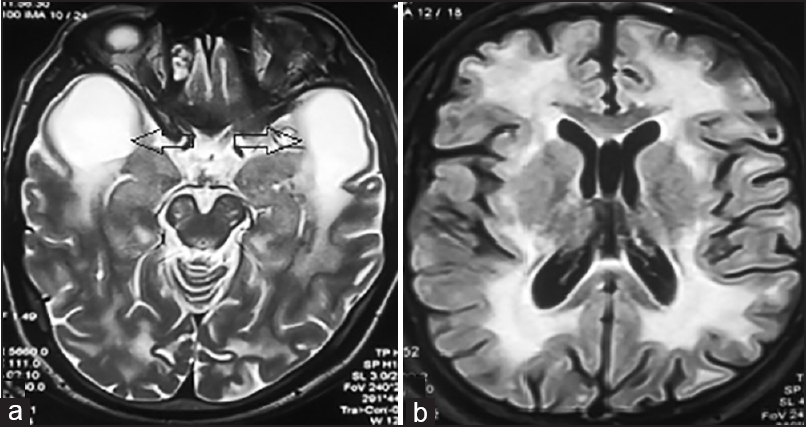 F:    figure   (1) :   Magnetic resonance imaging  of   brain.